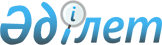 О внесении изменений в постановление Правительства Республики Казахстан от 30 сентября 2010 года № 1004 "Об утверждении Программы по развитию строительной индустрии и производства строительных материалов в Республике Казахстан на 2010 - 2014 годы"Постановление Правительства Республики Казахстан от 3 октября 2011 года № 1129

      Правительство Республики Казахстан ПОСТАНОВЛЯЕТ:



      1. Внести в постановление Правительства Республики Казахстан от 30 сентября 2010 года № 1004 «Об утверждении Программы по развитию строительной индустрии и производства строительных материалов в Республике Казахстан на 2010 - 2014 годы» следующие изменения:



      в Программе по развитию строительной индустрии и производства строительных материалов в Республике Казахстан на 2010 - 2014 годы, утвержденной указанным постановлением:



      в разделе 1 «Паспорт Программы»:



      в «Задачи»:



      слова «Развитие жилищного строительства» исключить;



      в «Целевые индикаторы»:



      цифры «63 000» заменить цифрами «24 000»;



      в разделе 3 «Анализ текущей ситуации»:



      подраздел 3.6 исключить;



      в разделе 4 «Цель, задачи, целевые индикаторы и показатели результатов реализации программы»:



      в подразделе 4.2 «Задачи Программы»:



      пункт 4 исключить;



      в подразделе 4.3 «Целевые индикаторы Программы»:



      часть третью изложить в следующей редакции «24 000»;



      таблицу 12 изложить в следующей редакции:



      «Таблица 12. Динамика увеличения целевых индикаторов по годам

      часть четвертую изложить в следующей редакции «24»;



      в подразделе 4.4 «Показатели результатов от реализации Программы»:



      части шестую и седьмую исключить;



      в разделе 5 «Этапы реализации Программы»:



      в части третьей:



      абзац третий изложить в следующей редакции «20 000»;



      абзац четвертый в части пятой изложить в следующей редакции «24 000»;



      подраздел 5.4. исключить;



      в разделе 6 «Необходимые ресурсы»:



      подпункт 2) части второй исключить;



      в разделе 7 «План мероприятий по реализации Программы по развитию строительной индустрии и производства строительных материалов в Республике Казахстан на 2010 - 2014 годы»:



      в подразделе 5 «Государственная поддержка жилищного строительства»:



      строки, порядковые номера 13, 14, 15, 16, 17, 18, 19, 20, 21, 22, 23, 24, 25, 26, 27, 28, 29, 30, 31 и 32, исключить.



      2. Настоящее постановление вводится в действие со дня подписания.      Премьер-Министр

      Республики Казахстан                       К. Масимов
					© 2012. РГП на ПХВ «Институт законодательства и правовой информации Республики Казахстан» Министерства юстиции Республики Казахстан
				Показатели

прямых

результатовЕд.

изм.Прогнозный периодПрогнозный периодПрогнозный периодПрогнозный периодПрогнозный периодПоказатели

прямых

результатовЕд.

изм.20102011201220132014Увеличение

производительности

труда на производствах

строительных

материалов

до 24 000 долларов

США на человекатыс.

долл.

/чел.1618202224